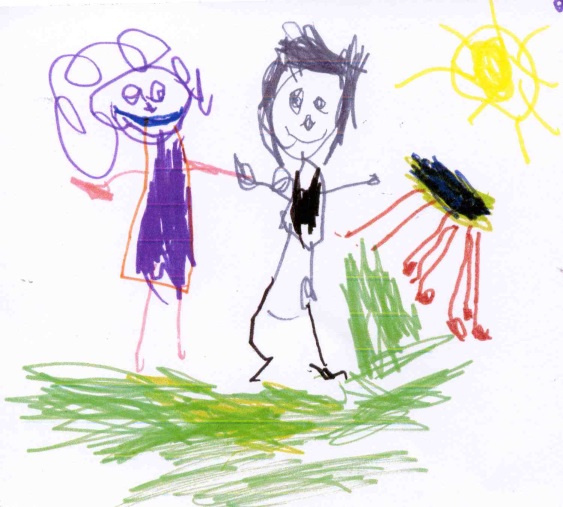 Rainhill Community Nursery SchoolSupporting Learning at HomePack 3At Rainhill Community Nursery School, we support the children to develop their independence. The routine of the session provides them with the confidence to carry out daily tasks e.g. hanging up their coat. These opportunities encourage the children to develop patience, resilience and concentration. To continue this learning at home, we have put together a selection of activities that you could complete alongside your child. The Gingerbread Man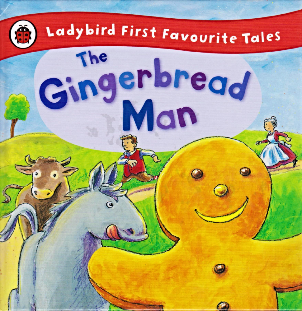 Share the story of ‘The Gingerbread Man’. If you do not have a copy of book at home, you can access an audio version online. Try to ensure there are minimal distractions. This will support your child to focus on what you are reading. Talk about the illustrations, prompting them to vocalise what they can see. Encourage discussion about the setting, events and characters or begin to predict what might happen next. Allow your child to join in with the repetitive refrains in the story e.g. “Run, run, as fast as you can, you can’t catch me, I’m the gingerbread man”. These techniques will support your child to become an independent reader.When confident you could record your child retelling the story. It would be wonderful to send this to friends and family, who you are unable to see at the moment. It would be a joy for them to listen to!Linked ActivitiesIf you have the ingredients available, you could make your own gingerbread people and decorate them. 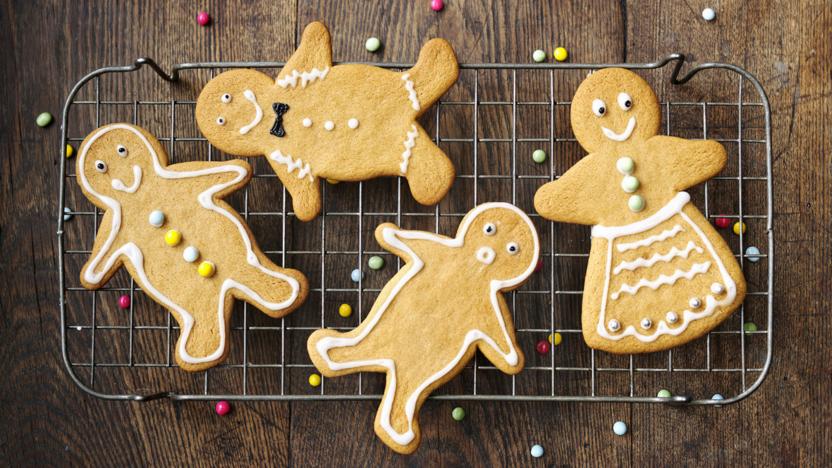 Ingredients
350g Plain Flour
1tsp Bicarbonate of Soda
2tsp Ground Ginger
1tsp Ground Cinnamon
125g Butter
175g Light Soft Brown Sugar
1 Egg
4tbsp Golden SyrupSift together the flour, bicarbonate of soda, ginger and cinnamon in to a bowl. Add the butter and blend, until the mixture looks like breadcrumbs.Stir in the sugar.Lightly beat the egg and golden syrup together.Add to the mixture, until it clumps together.Tip the dough out and knead briefly until smooth.Preheat the oven to 180C and line two baking trays with greaseproof paper.Roll the dough out on a lightly floured surface. Using cutters, cut out the gingerbread people and place on the baking tray, leaving a gap in between them.Bake for 12-15 minutes or until lightly golden brown. Gingerbread Man Dice Game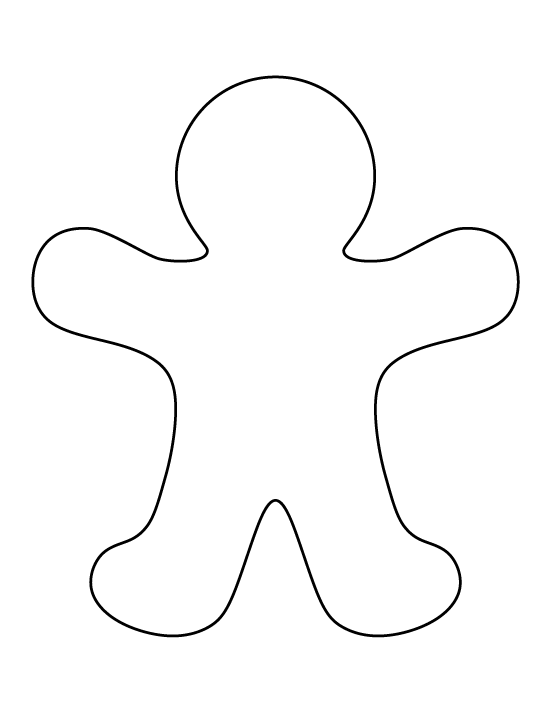 Roll the dice and recognise the number it landed on. At the end of the game you should have completed your gingerbread man!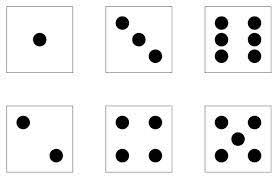 Nursery RhymesWe use Nursery Rhymes to enhance children’s learning and development. It encourages them to expand their vocabulary and encounter new words, improve their understanding of rhythm and pattern, extend their concentration, memory and thinking and develop their understanding of rhyme. All of the above are essential to their development in Literacy and Phonics. It would be wonderful if you could share these together:       Little Bo Peep                          Little Jack Horner                             Lucy Locket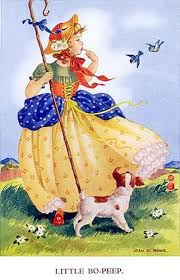 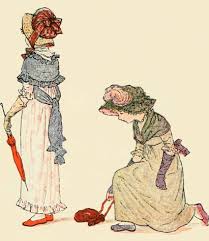 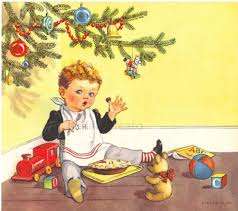     Mary, Mary, Quite                Old Macdonald Had a Farm                5 Little Monkeys
          Contrary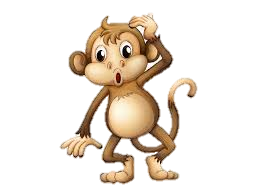 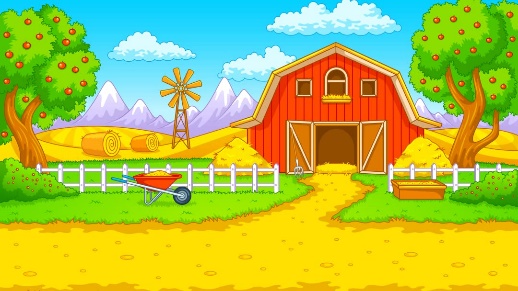 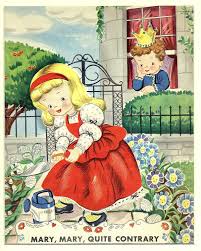 Phonics ActivitiesThese learning opportunities concentrate on developing children’s speaking and listening skills, phonological awareness and oral blending and segmenting.  It will enhance their understanding of linking sounds and letters in words and naming and sounding the letters of the alphabet. This will support them in their reading and writing.Noisy NeighbourTell a simple story about a noisy neighbour and invite your child to join in. “Early one morning, the children were all fast asleep”. Encourage your child to close their eyes. “When all of a sudden they heard a sound from the house next door”. Adult will then make a sound. “Wake up children. What’s that noise?”. Allow them time to identify the sound. Then together, join in with “Noisy neighbour, please be quiet. We are trying to sleep”. Repeat the simple storyline with another sound e.g. snoring, brushing teeth, munching cornflakes, yawning, stamping feet, washing. Encourage your child to add their own ideas… Toy Talk
Introduce a soft toy to your child, that can only speak in sound talk. Ask the toy a question e.g. “What would you like for dinner today?” The toy speaks silently in your ear. Repeat the sounds ‘ch-ee-se’. Look puzzled and then say with relief ‘cheese’. Say ‘ch-ee-se’ and encourage your child to repeat it. Ask the toy again. What else would like? Ensure you think of items containing only one syllable e.g. fish, cake, pie, soup. You can add different scenarios e.g. What does the toy like to do in the garden? Hop, skips, jump, run.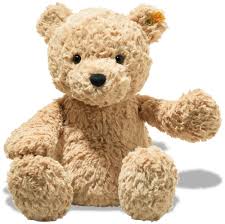 Number Poems We use number poems to reinforce the children’s number skills. We regularly use the poems when identifying numbers and encourage the children to recognise each numerals features. The poems also support the children’s efforts when they begin writing numbers. 0 	Make an oval like an O, then you have a zero!1 	Number one is like a stick, a straight line down that’s very quick!2  	Half a heart will never do.  Slide to the right to make a two.3  	Around and around, just like a bee, that’s the way to make a three!4  	Make an L, but wait there’s more, add a stickman to make a four.5  	Make the top, make the side, make the front of the hive. Then you have a 
           number five!                                                  6  	Start at the top, slide down so quick, loop back around to make a six!7  	Across the sky, straight down from heaven, that’s the way to make a seven.8  	Make an S, like a snake.  Loop back up to make an eight. 9  	Make a balloon that’s just fine, add a stickman to make a nine.10 	Stickman, Stickman, you’re my friend, add a zero to make a ten.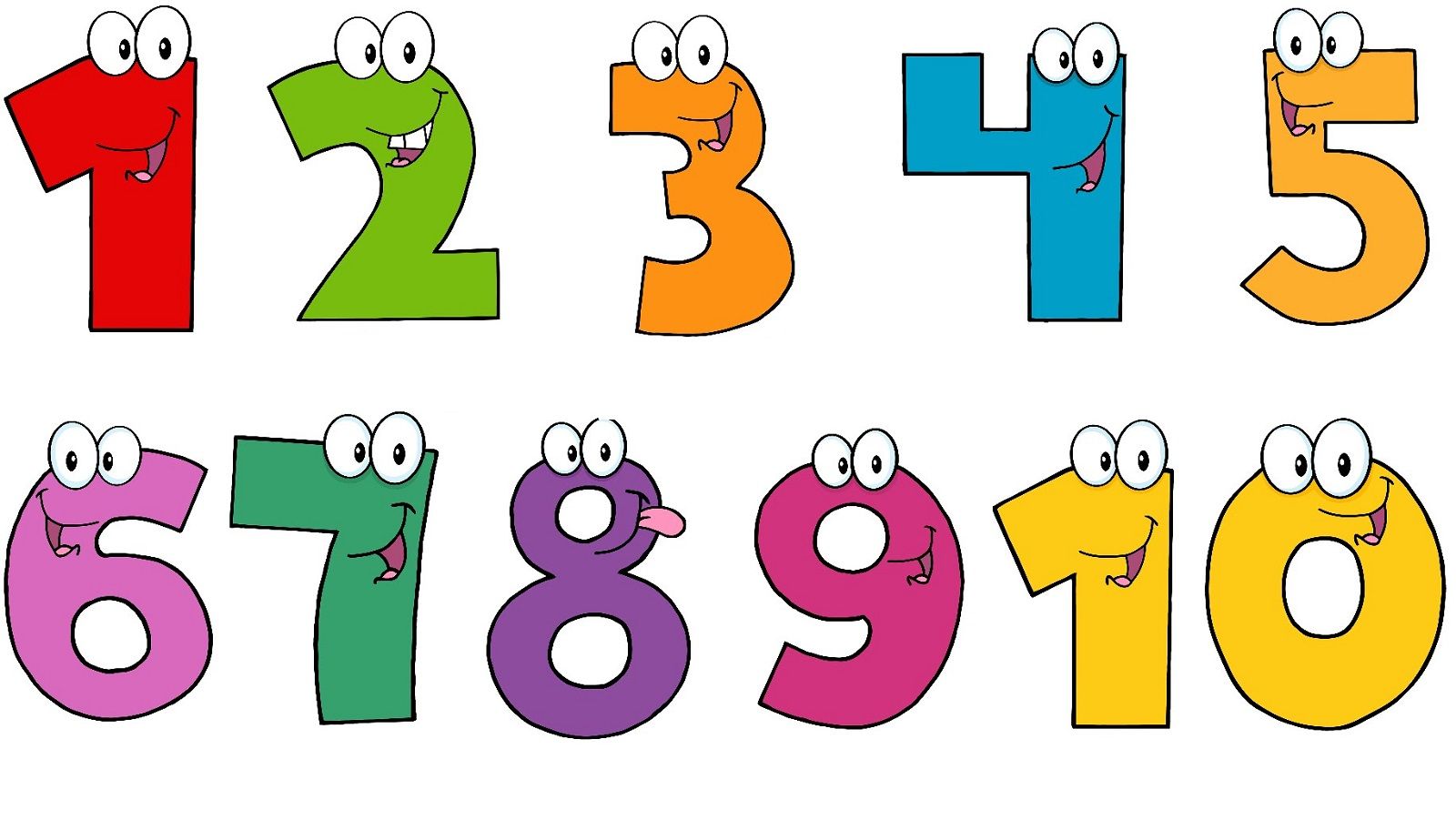 Counting Objects to 10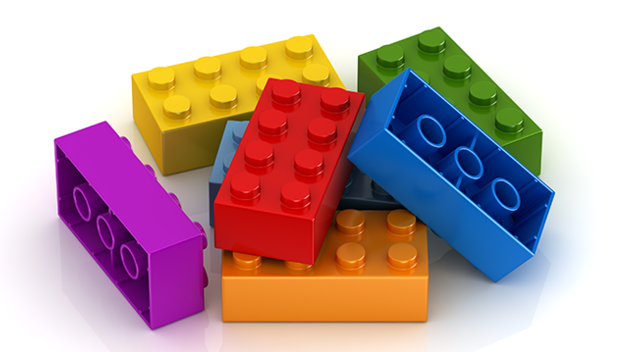 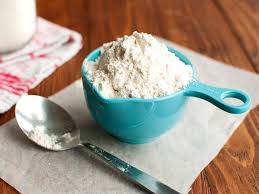 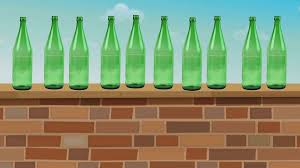 3D Shapes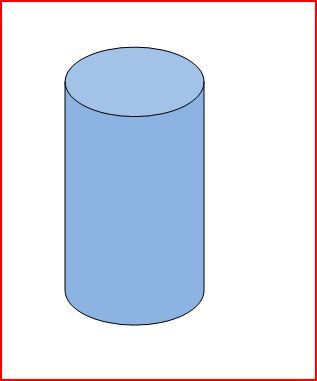 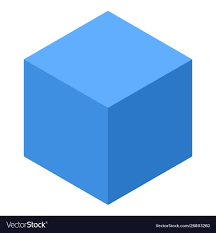 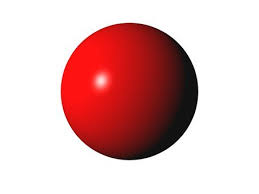 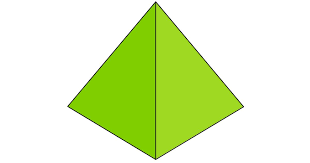 Fine Motor ActivitiesFine motor skills involve the use of the small muscles that control the hand, fingers and thumb. They help children to complete important tasks such as; dressing, feeding, drawing and writing. The ability to complete these independently will increase confidence and self-esteem. Activity 1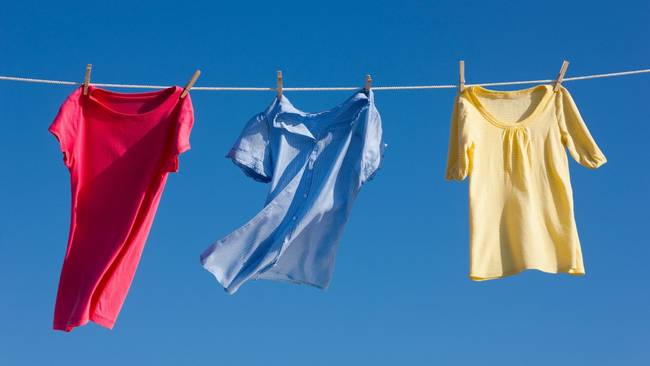 The sun should be beginning to appear through the clouds. You could encourage your child to use the pegs to hang out washing on a washing line. How many pieces can you hang out using two pegs?Activity 2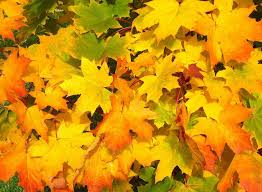 
If you have a hole punch available at home. Use this to make holes in tissue paper, card or leaves you have collected from the garden. Can you count the holes as you make them? Exploring The Weather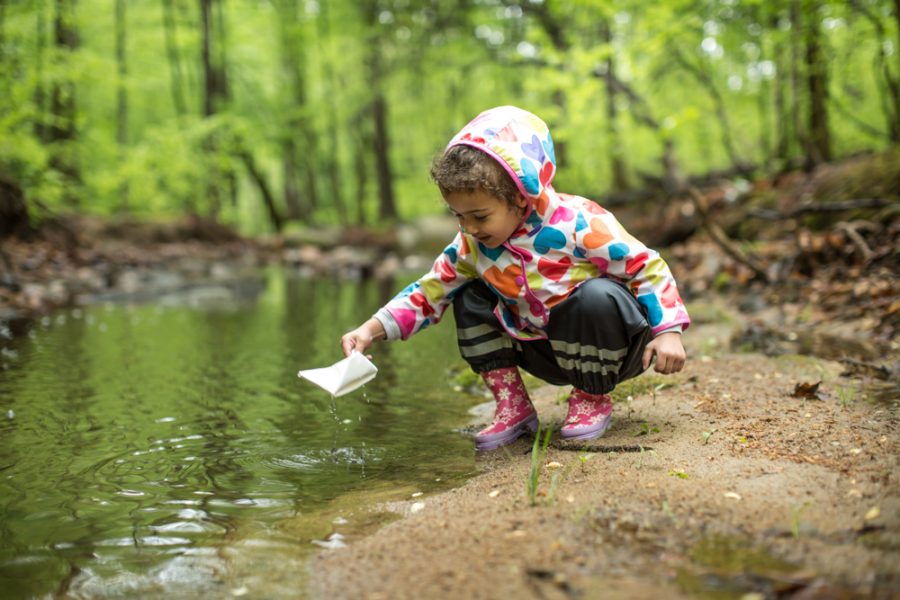 Make a Storm
Rub your hands together. Snap your fingers and clap your hands. Tap your legs and stamp your feet, to create the sound of a storm. Then reverse all the movements as the storm begins to fade. You could even turn a light off and on to make the lightening. Rain Catcher
Explore the weather when it is raining. Take your child outside to jump and splash in the puddles. You could even make a rain collector. Place a container in your garden and observe how much rain it collects each day. If you want to make a weather man, use a wooden spoon. Add a face and make a mark for each centimetre. This will encourage you to measure how much has fallen. 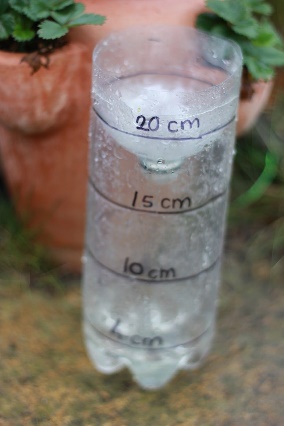 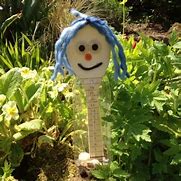 It would be wonderful to see you completing some of these activities at home. Photographs can be emailed to rainhillnursery@sthelens.org.uk. Stay Safe 
Make My Bed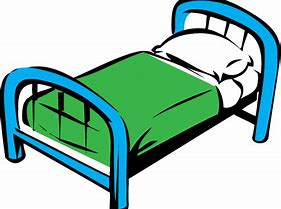 
Set The Dinner Table 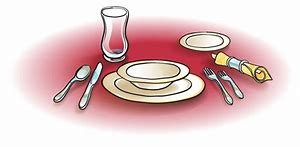 
Clean The Dishes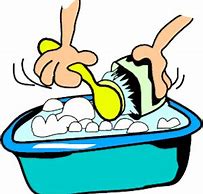 
Fasten Buttons on My Clothes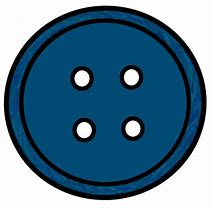 
Make Myself Breakfast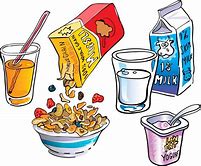 
Use a Knife and Fork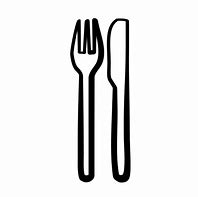 
Water and Care For Plants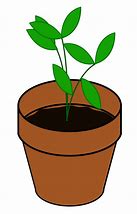 
Sort Out My Recycling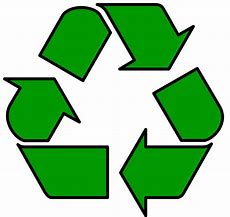 
Fasten My Coat Zip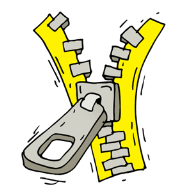 
Dress Myself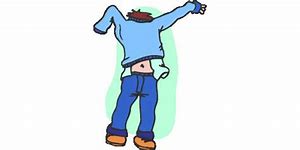 
Clean My Bedroom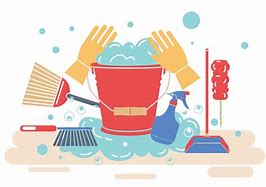 
Tie My Shoelaces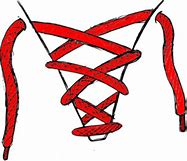 